Come  to  the  dobcroft summer  fair!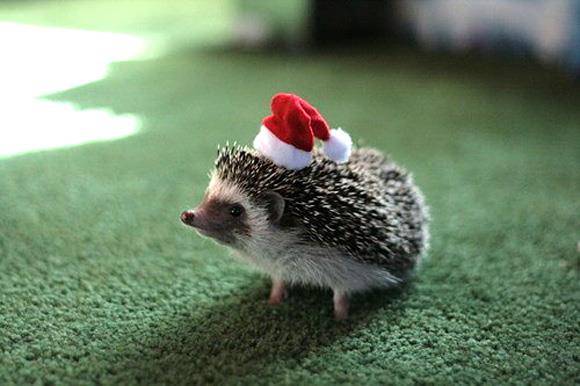 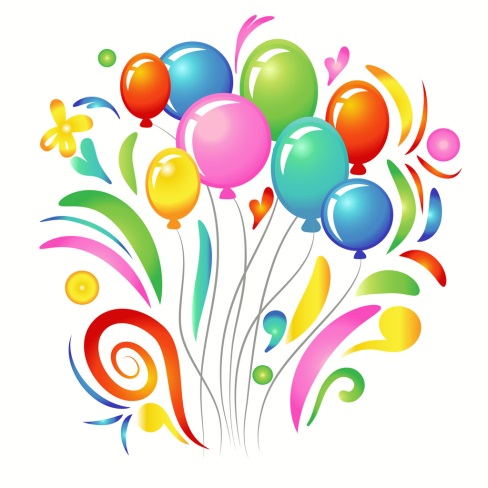 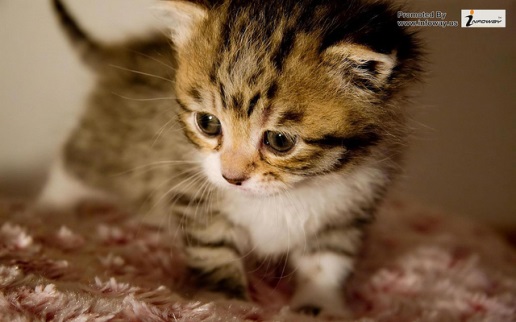 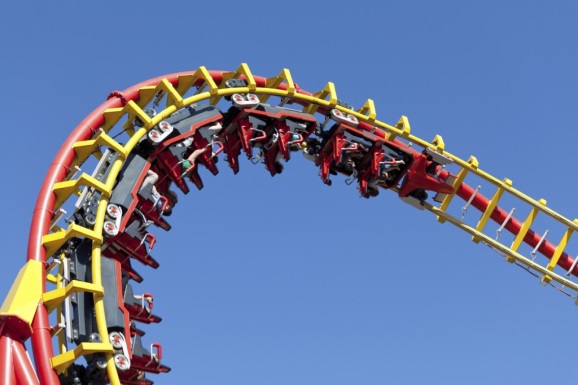 Saturday  1#  july12pm  until 4pmpoppyeisah